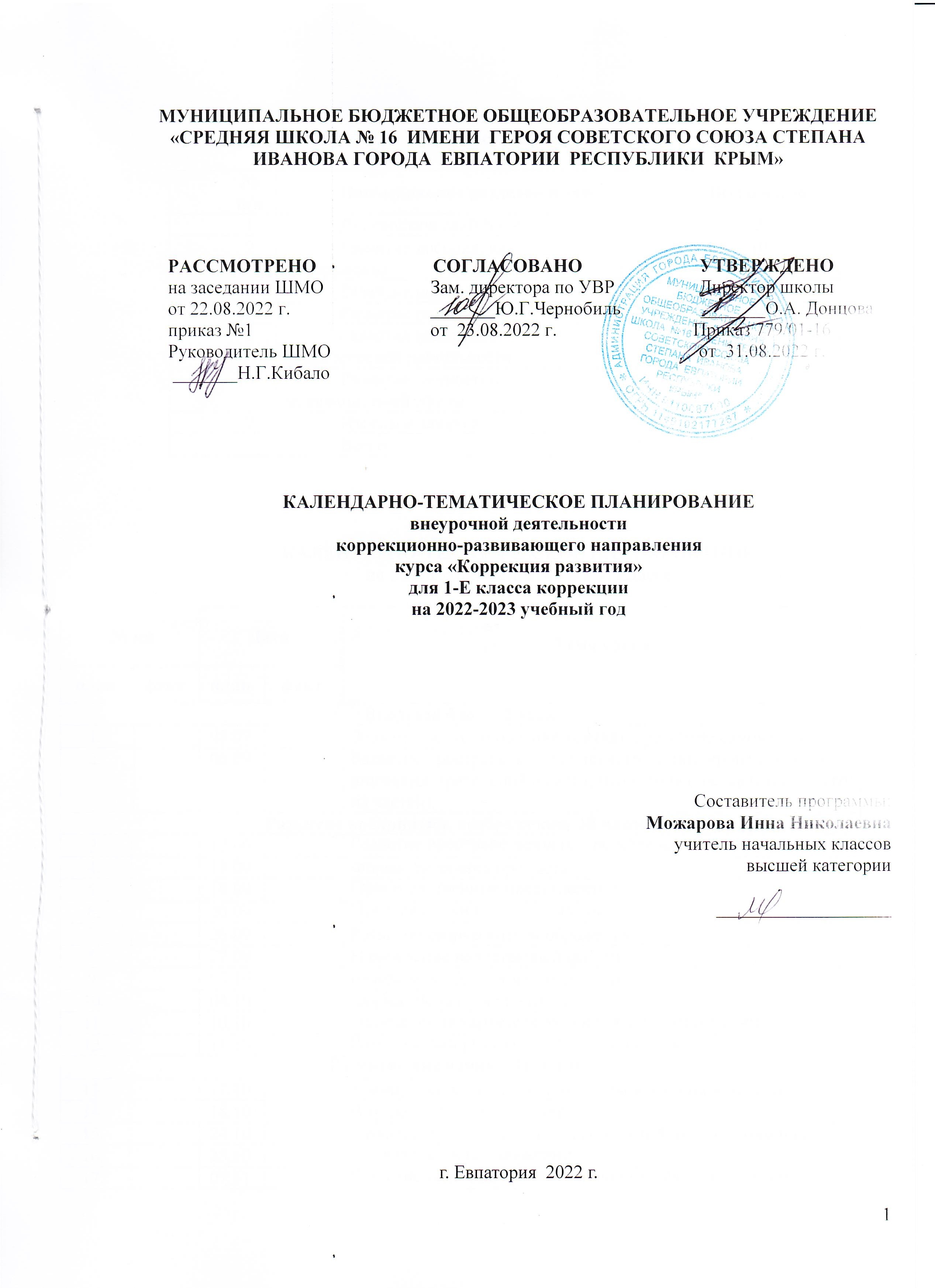 МУНИЦИПАЛЬНОЕ БЮДЖЕТНОЕ ОБЩЕОБРАЗОВАТЕЛЬНОЕ УЧРЕЖДЕНИЕ«СРЕДНЯЯ ШКОЛА № 16  ИМЕНИ  ГЕРОЯ СОВЕТСКОГО СОЮЗА СТЕПАНА ИВАНОВА ГОРОДА  ЕВПАТОРИИ  РЕСПУБЛИКИ  КРЫМ»     РАССМОТРЕНО                         СОГЛАСОВАНО                         УТВЕРЖДЕНО     на заседании ШМО                       Зам. директора по УВР                  Директор школы     от 22.08.2022 г.                              _______Ю.Г.Чернобиль                 _______О.А. Донцова     приказ №1                                      от  23.08.2022 г.                             Приказ 779/01-16      Руководитель ШМО                                                                               от  31.08.2022 г.      _______Н.Г.Кибало                                                                                                   КАЛЕНДАРНО-ТЕМАТИЧЕСКОЕ ПЛАНИРОВАНИЕвнеурочной деятельностикоррекционно-развивающего направлениякурса «Коррекция развития»для 1-Е класса коррекциина 2022-2023 учебный год                                  Составитель программы:                                                                                                           Можарова Инна Николаевна                                                                                                                учитель начальных классов                                                                                                                                 высшей категории                                                                                                                             ___________________г. Евпатория  2022 г.ТЕМАТИЧЕСКОЕ  ПЛАНИРОВАНИЕ(66 часов, 2 часа в неделю)КАЛЕНДАРНО-ТЕМАТИЧЕСКОЕ ПЛАНИРОВАНИЕпо коррекции развития в 1-Е классе№п/пНаименование разделов и темВсего часов1Диагностический блок22Развитие восприятия, воображения103Развитие внимания114Развитие памяти95Развитие аналитико-синтетической деятельности286Развитие личностно-мотивационной сферы47Итоговое занятие2Всего66№ пп№ пп№ пп№ ппДатаДатаТема урока.планпланпланфактпланфактТема урока.Вводный блок – 2 часаВводный блок – 2 часаВводный блок – 2 часаВводный блок – 2 часаВводный блок – 2 часаВводный блок – 2 часаВводный блок – 2 часа1.1.1.05.09Знакомство, установление контакта, развитие самоконтроля.2.2.2.06.09Развитие пространственных представлений, произвольного внимания, зрительной памяти, мышления (составление целого из частей).Развитие восприятия, воображения- 10 часов.Развитие восприятия, воображения- 10 часов.Развитие восприятия, воображения- 10 часов.Развитие восприятия, воображения- 10 часов.Развитие восприятия, воображения- 10 часов.Развитие восприятия, воображения- 10 часов.Развитие восприятия, воображения- 10 часов.3.3.12.09Развитие пространственных  представлений4.4.13.09Форма. Величина предмета.5.5.19.09Пространственные представления.6.6.20.09Пространственное воображение.7.7.26.09Развитие творческого воображения.8.8.27.09Нахождение недостающей фигуры.9.9.03.10Развитие воображения, мышления.10.10.04.10Форма. Величина предмета11.11.10.10Определения характера эмоциональных ощущений.12.12.11.10Развитие восприятия инструкции на слух.Развитие внимания – 11 часов.Развитие внимания – 11 часов.Развитие внимания – 11 часов.Развитие внимания – 11 часов.Развитие внимания – 11 часов.Развитие внимания – 11 часов.Развитие внимания – 11 часов.13.17.10Тренировка в умении выражать свои эмоции в мимике.14.18.10Внутренний план действий15.24.10Развитие произвольности, помехоустойчивости внимания16.25.10Произвольность   движений17.07.11Развитие сенсорных эталонов «цвет», «форма», «величина».18.08.11Развитие наблюдательности и навыков самоконтроля.19.14.11Развитие объёма внимания.20.15.11Развитие устойчивости внимания.21.21.11Развитие слухового внимания и восприятия.22.22.11Устранение состояния психоэмоциональной тревожности.23.28.11Развитие зрительных ощущений, артикуляции.Развитие памяти – 9 часов.Развитие памяти – 9 часов.Развитие памяти – 9 часов.Развитие памяти – 9 часов.Развитие памяти – 9 часов.Развитие памяти – 9 часов.24.29.11Развитие объёма памяти.25.05.12Развитие произвольной регуляции собственной деятельности.26.06.12Развитие кинестетического восприятия, воображения, памяти.27.12.12Развитие памяти. Игры на внимание.28.13.12Развитие произвольной памяти29.19.12Развитие зрительной памяти30.20.12Развитие  наблюдательности, зрительной памяти31.26.12Развитие памяти. Игра «Исключи лишний предмет».32.27.12Развитие фонематического восприятия.Развитие аналитико-синтетической деятельности – 28 часов.Развитие аналитико-синтетической деятельности – 28 часов.Развитие аналитико-синтетической деятельности – 28 часов.Развитие аналитико-синтетической деятельности – 28 часов.Развитие аналитико-синтетической деятельности – 28 часов.Развитие аналитико-синтетической деятельности – 28 часов.Развитие аналитико-синтетической деятельности – 28 часов.33.09.01Развитие самоконтроля, пространственных представлений.34.10.01Логический ряд чисел35.16.01Нахождение закономерностей в ряду чисел36.17.01Развитие сенсорных эталонов.37.23.01Развитие функций анализа и синтеза.38.24.01Решение задач с использованием рисунка39.30.01Игры со словами40.31.01Развитие умения копировать образец41.06.02Расширение представлений о чувствах.42.07.02Занимательный диктант43.13.02Графический диктант44.14.02Город четырехугольников45.27.02Развитие координации движений, умения выполнять словесные поручения.46.28.02Расширение представлений о чувствах.47.06.03Решение магических квадратов48.07.03Решение магических треугольников49.13.03Магические цепочки50.14.03Развитие пространственного мышления, понятийных представлений.51.27.03Город кругов и окружностей52.28.03Развитие мелкой моторики и двигательной координации.53.03.04Полезные наблюдения. Развитие логического мышления.54.04.04Составление целого из частей55.10.04Величина «большой», «меньше», «маленький».56.11.04Игры со словами57.18.04Использование математических знаний, умений на практике58.24.04Решение логических задач59.25.04Выделение простой формы в предметах.60.02.05Поиск закономерностейРазвитие личностно-мотивационной сферы – 4 часаРазвитие личностно-мотивационной сферы – 4 часаРазвитие личностно-мотивационной сферы – 4 часаРазвитие личностно-мотивационной сферы – 4 часаРазвитие личностно-мотивационной сферы – 4 часаРазвитие личностно-мотивационной сферы – 4 часаРазвитие личностно-мотивационной сферы – 4 часа61.15.05Знакомство с понятием «успех». Составляющие успеха62.16.05Что такое цель и зачем она нужна63.22.05Как достичь цели?64.23.05Учимся планироватьИтоговый диагностический блок – 2 часа.Итоговый диагностический блок – 2 часа.Итоговый диагностический блок – 2 часа.Итоговый диагностический блок – 2 часа.Итоговый диагностический блок – 2 часа.Итоговый диагностический блок – 2 часа.Итоговый диагностический блок – 2 часа.65.29.05Комплексное занятие66.Итоговое занятие за год.